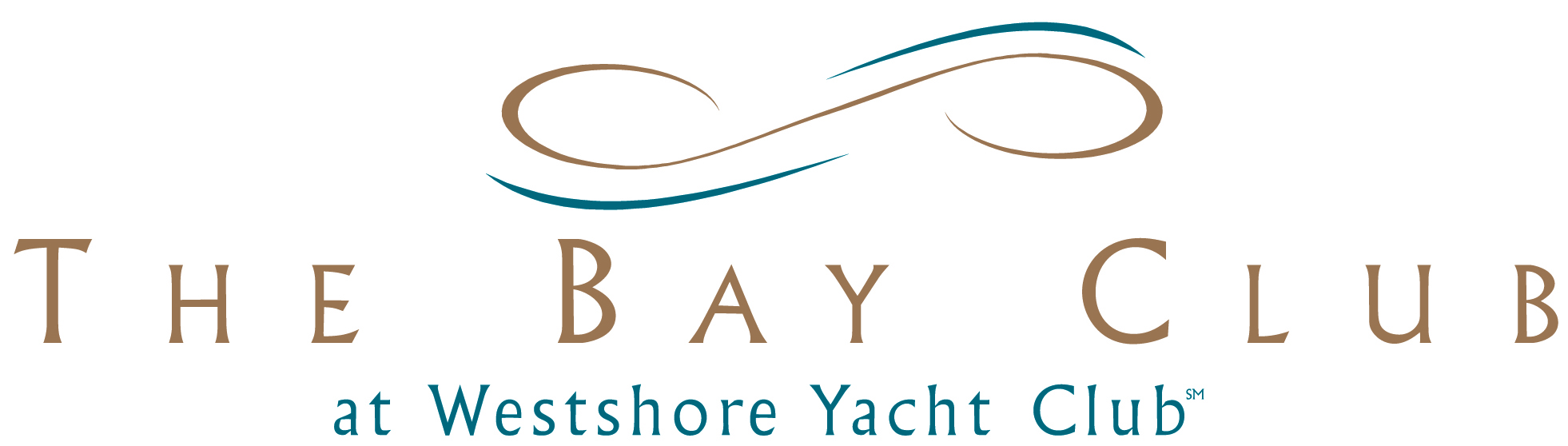 Catering Information2017Event Sales Coordinator: Amy WinklemanPhone: 813-489-1415Email: Awinkleman@vestapropertyservies.com 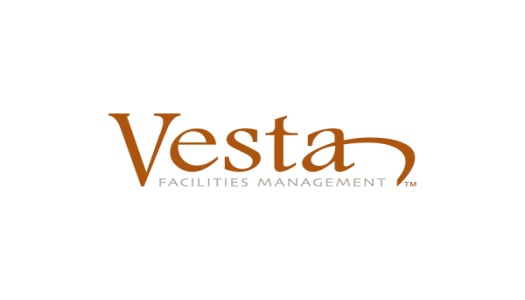 Bay Club Event GuidelinesAll food and beverage consumed on property must be purchased through The Bay Club (excluding dessert). A slicing and serving fee of $50 and will apply to all event cakes and/or specialty desserts that are brought on-site for the event.  All event dates are subject to availability and are confirmed with a signed, executed contract plus a $2,000 deposit that is non-refundable. All menus must be finalized one month to two weeks prior to the event. This will depend on the size of the party.  A final guaranteed headcount must be provided no later than 14 days prior to the event. This is the minimum amount of guests that you will be billed for.  Guarantees not called in will be based on estimated attendance or actual attendance, whichever is greater.  All plated events with multiple entrée options also require a final count for each type of entrée prior to the event date.** No outside food or beverage allowed on premises. **Catering Food & Beverage MinimumsThe catering food and beverage minimums range starts at $500.  This will vary upon size and type of event.  All revenue figures are exclusive of service charges (setup fee, chef attendant fee, cake cutting fee, butler pass fee, service fees (gratuities), and rentals fees or room charges).  Food and beverage are subject to state sales tax of seven percent (7%), and twenty four percent service fee (24%).Service Guidelines, Minimums & Up-ChargesPlated 2 staff per 25 peopleBuffet2 staff per 50 people**An additional $150 staff charge will apply (per staff), if client requests more than the amount of staff allotted by our guidelines for their event.  A charge of $150 will also apply, if you request an additional bar. **Banquet pricing is subject to change. Prices are only guaranteed with a signed contract, and all prices & fees are non-negotiable.Additional ChargesThe Event coordinator can arrange for additional chairs, tables, or a dance floor; from a company chosen by the Bay Club (if requested).  These charges will be added to your bill in accordance with the agreed upon proposal.  The Bay Club is not responsible for faulty or damaged items rented.   The event coordinator can be your day of planner as well for an additional fee that will be added to the proposal for $500 and will take care of the Rehearsal, Day of Itinerary, timeline and execution of the event.Available Rooms & Rental FeesThe room allotment time is four hours.Overtime Fee (Exceeding 4 hours) is $150 per hour if notified ahead of time, $250 on day of Event.  Club hours can only be extended to 12am!Wedding Ceremony at the Bay ClubA wedding ceremony at the Bay Club could take place on the center of the pool with breathtaking waterfront view.  We also offer alternative spaces due to inclement weather out front under the veranda, and inside our foyer.ParkingAll vehicles must park in the parking lot that is located to the north west of the Bay Club.Fire AlarmIf a fire alarm is pulled due to misconduct, a fee of $250 will be applied. This fee is directly from the Fire Department.Event DécorTablecloths in black, white, or ivory and napkins in a variety of colors are available. ($8 per tablecloth needed and $1 per napkin needed for the event.)  Cost is based on the number of attendance, and how many tables are needed.  Votive candles are available $.50 per candle, and glass mirrors are included at no cost. Any additional event décor is the responsibility of the event host and must be removed at the conclusion of the event. In the event the client chooses to utilize the club staff to break down the event, then a $150 break down fee is applicable.  If trash or other debris is left after an event, a $250 clean up fee will be charged. The room is available to decorate on the day of your event as early as 9a.m. (this all depends availability) Directions to ClubhouseThe Bay Club is located at:6003 Beacon Shores Street, Tampa, FL 33616The Gate House Address is 6001 S. Westshore Blvd.(This address is more accepted for mapping devices.)Personal PropertyThe Bay Club does not assume any liability for the loss of any merchandise or articles left on the premises at any time. The event host will be liable for any and all damages, theft or misconduct of all their guests or outside vendorsThe Bistro    The Bistro is The Bay Club’s main dining room, located on the upper level of the clubhouse. It offers magnificent views of Westshore Yacht Club’s Marina and the beautiful Tampa Bay. The Bistro can accommodate up to 120 guests for a seated function reception, depending on the type of event & function requirements.            Room Rental: $2,000                                            Room Capacity: 70-100 peopleSemi-Private Dining Room    The Semi-Private Dining Room is located right next to the Bistro. It offers gorgeous waterfront views of the Westshore Yacht Club’s Marina. It can accommodate up to 30 people for a seated event and can be configured to accommodate intimate luncheons, business meetings & private dinners.                      Room Rental: $250                                             Room Capacity: 30 peopleStudio/Bridal Room   The studio is located to the far right, opposite of the bistro on the second level.  If offers a great space for exercise, yoga, and a bridal party so they may get ready for the big day.            Room Rental: $250 after Noon                                               Room Capacity: 20-30 peoplePool Deck/Section of Pool Deck Facility Fee: $3,000 for section of the pool deck (to be determined based on event necessities)Pool Deck Capacity: 200 people for a sit down dinner, and 400 people for a cocktail reception event.          All music on pool deck needs to end at 11pm (even if time is extended to 12am for the event!).All wedding ceremonies & receptions combined that take place on the pool deck will require a $4 per person set up and clean up fee.A clearing of the pool deck fee of $750 may apply if all the furniture is requested to be removed from the pool deck.**There is NO glass allowed on the pool deck.  (Health Code Policy)  We do offer up-graded plastic glassware for events @ $2 per person. **Additional Fees & InformationSetup Fee $2 per person     Cake cutting Fee $50      Outside Heaters $75 per heater   Lighting Package for Pool Deck $280                        PA system $200 (Including speakers, microphone, CD player, & aux connections)     Projector $150                  Microphone and Speaker Only $50     8’x8’ Projector Screen $50AV Package $350       (Includes PA system, projector, & projector screen)Day of Coordinator Fee $750Wedding TastingsThe Bay Club offers wedding tastings, only when you choose your final menu. The cost of the tasting is deducted from your deposit.  There are no tastings available for buffets, or food stations.Event BillingPayment in full by check, cash or credit card (Visa, MasterCard or American Express) is required no later than 7 days prior to the date of the event.Alcohol RegulationsID is required for alcohol service.If a special wine, liquor or beer is desired for your event and is not currently on our beverage list, arrangements must be made at least two weeks prior to the event. Additional fees will apply. A consumption bar may be used in combination with a cash bar if requested.  Prices do not include shots and multi-liquor drinks.Alcohol prices & available brands are subject to change without notice. The sale & service of all alcoholic beverages is regulated by the state of Florida. The Bay Club is responsible for the legal & safe dispensing of alcohol; therefore no outside alcohol may be brought onto Bay Club property. As the Bay Club promotes responsible alcohol consumption, requests for shots will not be granted.Management will monitor alcohol consumption and reserves the right to refuse bar service to anyone at any time.*No outside food or alcoholic beverages are allowed on premises!*Alcohol will be confiscated if found!!Wedding ReceptionsThe Bay Club requires a day of coordinator or a wedding planner in order to execute a perfect wedding.Our professional event coordinator is available would be honored to help guide you through the process.  From your rehearsal to the beginning through the end of the reception for a $750 day of coordinating fee.    A’ La Carte RefreshmentsRegular & Decaffeinated Coffee Station is $60 (per 50 guests), or $2.50 per guest.Iced Tea Station is $50 (per 50 guests), or $2.50 per guest.Lemonade Station is $50 (per 50 guests), or $2.50 per guest. Assorted Soft Drinks (Coca Cola Products) are $2.50 per person.Bottled Spring Water $2.50 each or S. Pellegrino $3.50 eachThe Bay Club Breakfast MenuAll Served with Assorted Juices, Regular & Decaffeinated Coffee.The Bistro Spread - $17Bakery basket of Danish, muffins and croissantsArray of fresh fruits with seasonal berriesSweet butter, honey and preservesThe Mariner Breakfast - $23Scrambled eggs                                                                                                                                                                              Crisp bacon and country sausage                                                                                                                                        Home-fried potatoes                                                                                                                                                                   Sliced seasonal fruit and berry plate                                                                                                                                              Bakery basket with sweet butter, honey and preservesDockside Buffet - $31Scrambled eggs, Eggs BenedictBlintz MelbaCrisp bacon and country sausageHome-fried potatoes with fine herbsSliced fresh fruit with seasonal berriesBakery basketAssorted yogurtBiscuits and gravySweet butter, honey and preservesLighter Fare Brunch selection    $20Frittata (Bacon, Potato, Spinach, Onion, and Red Peppers)Bakery BasketFruitChef-attended omelet station with all the trimmings is an additional $5+ + per person on any buffet selection, with a $150 Chef attendant Fee.Assorted DessertsMini cakes, Mini cheesecakes, petit-fours, etc.  $3 a piece**Specialty cakes & pies available upon request**Cocktail ReceptionHors D’oeuvres SelectionsPriced per 50 piecesHot Hors D’oeuvresArtichoke & Boursin-Parm. Breading				$140Artichoke & goat Cheese-Parm. Breading				$140Asparagus Roll up W/Blue & Asiago Cheese			$145BBQ Chicken Biscuit						$130BBQ Pork Biscuit						$130Beef Mini Franks in a Blanket					$110Beef Tenderloin, Gorgonzola, wrapped in Bacon			$185Beef Teriyaki Satay						$175Beef Wellington							$195Beef Wellington Petit						$175Black Bean & Shrimp Cones					$140Chicken Cordon Bleu Puff					$145Chicken Fontina & Sun Dried Tom.-Breaded			$140Chicken Macadamia Skewer					$150Chicken Nassau W/Coconut & Sesame Breading			$135Chicken Oahu Pinwheel						$160Chicken Pecan Tender						$145Chicken Satay							$145Chicken Wellington						$160Chicken Marquis Nassau W/Coconut & White Sesame Breading	$135Chorizo Stuffed Dates Wrapped in Bacon				$165Crab Cake							$180Crab Rangoon							$125Cranberry & Walnut Brie						$140Edamame Dumpling						$130Empanada-Spicy Beef & Vegetable				$130Empanada-Southwestern Chicken & Vegetable			$130Empanada-Guava						$140Empanada-Lobster W/Black Beans, Peppers & Cheese		$165Empanada-Vegetable						$120Bella Flora-Portabella, Ricotta, & Mozzarella Mushroom Tartlet	$140Mushroom-Stuffed W/Italian Sausage & Herb			$140Mushroom-Wild Tartlet						$140Pear & Almond Brie						$140Plantain Shrimp Skewer						$185Quesadilla-Cheese, Jalapeno & Cilantro Triangles			$135Quesadilla-Chicken & Cheese					$140Quiche Mini-Bacon, Broccoli, Lobster, & Spinach			$135Raspberry & Almond Brie in Phyllo				$150Risotto Croquette W/Asparagus, Mushroom & Asiago		$130Seafood Paella							$145Scallop & Bacon							$180Shrimp Chopsticks						$175Shrimp-Dragon							$175Spanakopita-Spinach & Feta					$130Spinach & Artichoke in a Wonton Flower Cup			$130Spring Roll-Vegetable						$110Spring Roll-Chicken Cashew					$130Spring Roll-Lobster & Shrimp					$135Sun Dried Tomato & Asiago Risotto Croquette			$130Reception Displays(Serves 30 guests)Norwegian Smoked SalmonCream cheese, tomato, onion, chopped egg, capers, and baguettes.               		$325Yacht Club Cheese DisplayImported & Domestic cheese & assorted crackers.						$235Seasonal Fruit DisplaySeasonal fresh fruit arranged and served with dipping sauce.				$225Fresh Vegetable CruditiesServed with salsa ranch and Basil vinaigrette.						$165Sesame Crusted Ahi TunaServed with seaweed salad, pickled ginger, wasabi, and soy sauce.				$275Crab & Artichoke DipWarm crab and artichoke dip served with sliced baguettes.				$250Sushi Rolls Assortment of Sushi rolls with pickles ginger, wasabi, and soy sauce.       $18 per Sushi Roll (8 pieces)Jumbo Gulf Shrimp Cocktail Shrimp served chilled with cocktail sauce and lemons.                                       $175- per 50 piecesChef Attended Stations($150 per attendant needed)All prices are based per person on these stations.Beef Tenderloin Mesquite rubbed beef tenderloin served with creamy horseradish sauce, béarnaise sauce, and French rolls.  $25Turkey Breast Roasted Tom turkey breast served with apple mint cranberry sauce, Cajun aioli, and French rolls.  $18Prime Rib Herb rubbed prime rib of beef served with creamy horseradish sauce, au jus, and French rolls.  $25Smoked Ham Honey glazed bone-in smoked ham served with whole grain honey mustard sauce, and French rolls.  $18Stuffed Pork Loin Andouille and pear stuffed pork loin served with apple mint cranberry sauce, and French rolls.  $18Pasta Station Cavatappi pasta and tri-color bow tie pasta served with fresh vegetables, garlic, choice of grilled chicken, shrimp, or meatballs, with fresh tomato sauce and creamy alfredo, and accompanied by fresh Italian breads.  $18Stir Fry Station Choice of chicken, beef, or shrimp sautéed with peppers, onions, mushrooms, carrots, Bok Choy, snow peas, and broccoli; and served with white rice.  $20Fajita Station Marinated and grilled skirt steak, and chicken breast, served with sautéed onions and peppers, with flour tortillas, salsa, guacamole, shredded cheese, jalapeno peppers, lettuce, tomato, and sour cream.  $22Mashed Potato bar Your choice of homemade garlic-mashed potatoes or sweet-mashed potatoes; served with your choice of toppings.  Cheddar cheese, sour cream, scallions, and crispy bacon, or candied pecans, brown sugar, and cinnamon.  $12 per person   Salad Bar Caesar salad and mixed field greens and iceberg lettuce salad, served with an assortment of toppings, and salsa ranch and basil vinaigrette.  $12 per personAll menu prices are subject to 7% Florida Sales Tax & 24% Service Fee. THEMED BUFFETSPrices are based per person. 40 guests minimumDown-Home Barbecue         $35Fallen’-off-the-bone, hickory-smoked, baby-back ribsHalf-grilled chicken with honey-cilantro barbecue sauceBacon-and-bourbon baked beansThree-potato saladMandarin-orange coleslawFreshly baked corn muffinsHomemade peach cobbler with whipped creamIced tea and lemonadeThe All-American     $28                                                                  Grilled Angus burgers and Hebrew National® frank with all the trimmings                                                               Barbecue-baked beans                                                                                                                                                           Southern-style potato salad                                                                                                                                                    Sweet-and-sour coleslaw                                                                                                                                                       Watermelon                                                                                                                                                                                         Freshly baked chocolate chip cookies                                                                                                                                             Iced tea and lemonadeThe Italian      $35                                                                         Parmesan-pesto chicken with ricotta, mozzarella and Pomodoro sauce                                                                        Baked ziti with meatballs, and Ricotta Cheese                                                                                                                      Grilled Italian sausage with peppers and onions                                                                                                                  Sautéed seasonal squash with fine herbs                                                                                                                                    Antipasto salad                                                                                                                                                                                Hail Caesar salad with garlic croutons and an avocado-Caesar dressing                                                                     Fresh baguettes and toasted garlic bread with sweet butter                                                                                                    Mini Cannoli’s                                                                                                                                                                                        Iced tea and coffeeFiesta Taco bar        $35                                                                            Pork tamales & Chicken enchiladas                                                                                                                                          Seasoned taco meat with corn and flour taco shells                                                                                                       Shredded lettuce, diced tomatoes, diced onions, jack cheese, salsa and sour cream                                                        Spanish rice                                                                                                                                                                                              Tri-colored tortilla chips with salsa Fresca                                                                                                                                   Assorted churros                                                                                                                                                                                      Crispy cinnamon tortillas with vanilla bean dip                                                                                                                            Iced tea and lemonade                                                                                                                                                              Chicken and Beef Fajitas additional $6 per personPaella Buffet       $38                                                                       Chicken, andouille sausage, mussels, scallops, clams, shrimp, peas, and red peppers cooked with yellow rice garlic and oil.                                                                                                                                                                                          Tossed salad with iceberg lettuce, Swiss and Romano cheese, olives, and garlic dressing.                                                 Fresh baked Cuban bread                                                                                                                                                               Flan or chocolate chip cookiesPLATED BAY CLUB ENTRÉESPrices are based per person.Chicken Baroni - $35    	Fire-roasted chicken breast topped with roasted garlic, sun-dried tomatoes, fresh basil, sliced exotic mushrooms and boursin cheese then finished with a lemon-basil butter sauce.Chicken Champagne - $35   Tender chicken breast pan-seared with Caramelized onions, smoked Gouda cheese and a house made champagne cream sauceParmesan Pesto Chicken - $35   Chipotle crumb-encrusted chicken breast topped with ricotta, mozzarella, fresh tomatoes, basil, fennel, garlic, Pomodoro sauce.Chicken Piccata - $35   Sautéed chicken, served with lemon butter and capers.Yucatan Salmon - $38     Tri-colored tortilla encrusted Alaskan salmon filet, broiled and topped with chipotle butter.Mahi Mahi Macadamia - $36    Fresh Mahi stuffed with crabmeat and topped with sweet macadamia nuts and finished with a hazelnut-infused lobster butter sauce.Tilapia Citrus -$34   Fresh Tilapia topped with a delicious citrus sauce.Crab-stuffed Prawns - $42     Large prawns stuffed with crabmeat and served with lemon-hollandaise sauce.Apple Orchard Pork Chop - $36     Center-cut, White Marble Farms, pork chop stuffed with apples, pecans and raisins, nicely grilled, then topped with a sun-dried cranberry butter. Served with a baked apple and mashed sweet potatoes.Prime Rib - $38 Herb-encrusted prime rib of beef, served with au jus and creamed horseradish.Bay Club Stuffed Filet Mignon - $48   A generous eight-ounce center-cut filet mignon stuffed with boursin cheese, fire-roasted, and topped with wild mushroom ravioli and a port wine demi. Served with garlic mashed potatoes and grilled asparagus.Roasted Tenderloin - $40    Slices of beef tenderloin served with Béarnaise sauce.Salmon & Chicken - $48      BBQ glazed salmon served with a sweet corn relish; paired with pretzel encrusted chicken served with a Yuengling mustard sauce.Crab Cakes & Chicken - $48   Chicken Nautical served with a garlic shrimp Florentine sauce; paired with Seaport crab cakes with a tropical fruit salsa.Filet & Stuffed Shrimp - $54   5oz grilled petite filet served with a whole grain mustard demi glaze; paired with Lump crab stuffed shrimp served with a Hazelnut lobster sauce.Filet & Chicken - $54     5oz grilled petite filet served with a whole grain mustard demi glaze; paired with Chipotle encrusted chicken served with a tomato Pomodoro sauce.Filet & Mahi - $55    5oz grilled petite filet served with a whole grain mustard demi glaze; paired with Pistachio encrusted Mahi served with a Key West beurre blanc.Filet & Lobster - $70     6oz grilled petite filet served an exotic mushroom demi sauce; paired with a 6oz lobster tail and saffron butter.**Entrees come with a choice of one starch, and one vegetable. **StarchesGarlic Mashed PotatoesAu Gratin PotatoesRoasted Red PotatoesGarden Wild RiceVegetablesGreen Beans AlmondineGlazed CarrotsVegetable MedleyAsparagus (seasonal only)All dinners are served with freshly baked bread, butter, a Bay Club house salad or Caesar salad, iced tea or fresh-brewed coffee.**Please ask your catering professional about customizing menus. **              **All menu prices are subject to 7% Florida Sales Tax & 24% Service Fee. **Beverage ServicesBeer & Wine Hosted BarHouse wines by the glass and all domestic and imported beers on draft as well as bottles.House Wine SelectionsChardonnay, Pinot Grigio, Riesling, Cabernet sauvignon, Pinot Noir, and Merlot.Beer SelectionsBudweiser, Bud Light, Coors Light, Miller light, Michelob Ultra, Corona, & Seasonal draft beersOur beer list changes seasonally, but here are some staples on the list.1st Hour 			      	$15 per person Each Additional Hour		$5 per person Beer & Wine Consumption/Cash Bar(Consumption/Cash Bar Prices are inclusive of tax & Service Fees.)House Wines (same selections as above): $7 per glass Beer (includes domestic, imported, draft & bottled): $6 per beer*No outside alcoholic beverages are allowed on premises!***All menu prices are subject to 7% Florida Sales Tax & 24% Service Fee. **House Hosted BarA fully stocked bar including well liquor, imported and domestic beers, and house wines by the glass, mixers and soft drinks.  Charges will be based on a per person charge of the guarantee of attendance or, if greater, the actual number of guests present.Includes (house) champagne toast for bride & groom...House Liquor brands may varyVodka, Gin, Rum, Tequila, Bourbon, Whiskey & Scotch1st Hour				$18 per personEach Additional Hour         	$7 per personHouse Consumption/Cash Bar(Consumption/Cash Bar Prices are inclusive of tax & Service Fees.)Cocktails (single liquor): $7 per cocktail*Additional liquor pours: $2 per liquorHouse Wines: $7 per glassBeer: $6 per beer*No outside alcoholic beverages are allowed on premises!***All menu prices are subject to 7% Florida Sales Tax & 24% Service Fee. **Call Brands Hosted Open BarA fully stocked bar including call liquor, imported and domestic beers, and house wines by the glass, mixers, and soft drinks.  Charges will be based on a per person charge of the guarantee of attendance or, if greater, the actual number of guests present.Includes (house) champagne toast for all guests.Call Liquor BrandsVodka- 3 Olives and 3 Olives Assorted FlavorsGin-Bombay Rum-Cruzan Silver & the flavors we carry: Citrus, Orange, Coconut, Raspberry, Black Cherry & Passion FruitCaptain Morgan Spiced RumTequila-Jose CuervoBourbon-Jim Beam Whiskey- Seagram’s 7 & Jack Daniels Scotch- Dewars1st Hour				$ 21 per personEach Additional Hour        	$9 per person Call Brands Consumption/Cash Bar(Consumption/Cash Bar Prices are inclusive of tax & Service Fees.)Cocktails (single liquor): $8 per cocktail*Additional liquor pours: $2 per liquorCall Wines: $8 per glassBeer: $6 per beer**All menu prices are subject to 7% Florida Sales Tax & 24% Service Fee. **Premium Brands Hosted BarA fully stocked bar including all premium liquors, imported and domestic beers, house wines by the glass, mixers, and soft drinks.  Charges will be based on a per person charge of the guarantee of attendance or, if greater, the actual number of guests present.Includes (house) champagne toast for all guests.Premium Liquor BrandsVodka-Grey Goose, Ketle One, Titos, Absolut & CirocGin-Bombay Sapphire & TanquerayRum-Bacardi Dark, Bacardi Silver & the flavors we carry: Limon, Pineapple, Wolfberry & Dragon FruitTequila-Patron Silver & 1800Bourbon-Knob Creek, & Makers MarkWhiskey- Crown Royal, & JamesonScotch- Johnny Walker BlackMisc.-Kahlua1st Hour				$30 per person Each Additional Hour 	          $10 per person Premium Brands Consumption/Cash Bar(Consumption/Cash Bar Prices are inclusive of tax & Service Fees.)Cocktails (single liquor): $11 per cocktail*Additional liquor pours: $3 per liquorPremium Wines: $13 per glassBeer: $6 per beer**All menu prices are subject to 7% Florida Sales Tax & 24% Service Fee. **FeesRoom Rental FeesBistro Rental Fee $2,000Private Dining Room Rental Fee $250Port Room Rental Fee $250Studio/Bridal Room Rental Fee $250Pool Deck Rental Fee $3,000Under the Pool Deck Veranda Rental Fee $250Set Up & Clean Up FeesAdult Set Up Fee $2 per personChild (ages 2-17) Set Up Fee $4 per personClearing Pool Deck Fee (removing all tables and chairs) $750Break-down Fee (removing all centerpieces and party favors for the event) $150Holding Fee (if items are left after 48 hours) $75Housekeeping Fee (our housekeepers stay for your entire event) $85Rental FeesOutside Heaters $75 per heaterPA System (includes speakers, microphone, and CD player) $200Microphone and Speaker only $50Projector $150Projector Screen $50Lighting Package $280Wedding Arch $50Cash Bar $150Day of Coordinator $750Linen FeesNapkins (Asst. colors) $1.00 per napkinTable Cloths (Black, White, and Ivory) $8 per table clothTea lights with Votive Candles $.50 per candleCake Cutting Fee (fee also applies to all desserts brought in) $50Butler Pass Fee $75 per butler usedChef Attendant Fee $150 per Attendant usedAdditional Staff Fee (adding staff over the recommended amount) $150Additional Bar Fee (Add a Satellite bar, includes staff) $150Overtime Fee (events are based on 4 hours) $150 per hourDay Of Overtime Fee (adding a hour the day of the event) $250 per hourUp-graded Hard Plastic ware Fee (for pool deck) $2 per personUp-graded Melamine Plastic ware Fee $3 per personFire Alarm Fee (if fire alarm is pulled due to misconduct) $250**Not all fees are mandatory, and some may apply only after the event is over.  Please ask the Event Coordinator if you have any questions, or concerns. **